       L'Indispensable d'un Séjour Réussi 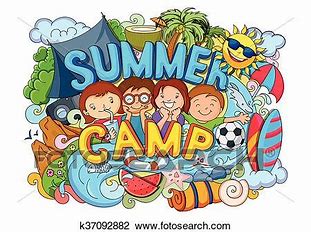 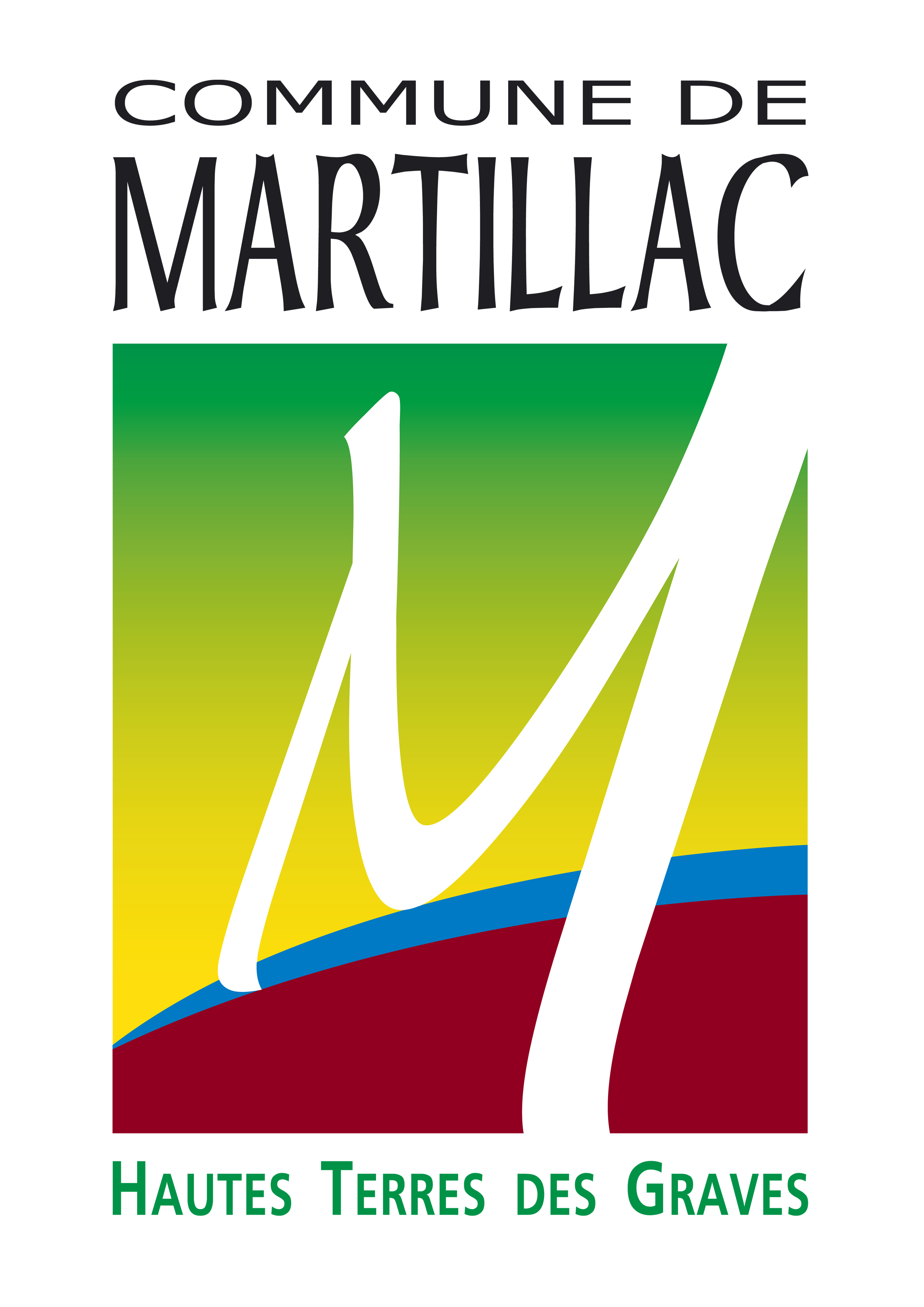 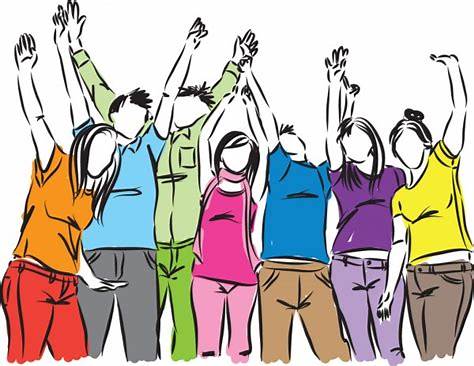 ACTIVITESHORAIRESOBSERVATIONSREVEIL7h30 - 9h00Petit-déjeuner (levé progressif)Hygiène du matin,Tenue adaptée à l'activitéRangement & Nettoyage du gîteAVANT DEPART9h00 - 9h30Préparation de son sac à dos,Pique-nique (si besoin)DEPART ACTIVITES9h30 - 12h00Activité selon programme du séjourDEJEUNER12h00 - 13h15Lavage de mains,Repas gîte & rangementEt/ou Pique-niqueTEMPS INDIVIDUELS13h15 - 14h00Lecture, musique,Discussions,Appels des famillesDEPART ACTIVITES14h00 - 17h00Activité,Goûter,Retour gîteRETOUR 17h00 - 19h00Courses, Hygiène & Rangement des affaires de la journéeTemps Individuels,Préparation Repas + TablesDINER19h00 - 20h00Lavage de mains,Repas.Rangement.FORUM20h00 - 20h30Retour sur la journée Appels des famillesVEILLEES20h45 - 22h00Veillées animées.COUCHER22h30Silence Radio !!!